Nye Zeppelin 1AÅrsplanen gir et forslag til planlegging av skoleåret med gjennomgang av to bokstaver i uka. Planen må tilpasses skolens ferier.Til alle tekstene finner du i lærerveiledningen ekstra tips:BokstavsangMuntlige og skriftlige oppgaver tilknyttet leseteksteneAktivitet tilknyttet leseteksten på hvert nivåFlere språklekerKreativ idébankForslag til ukeplan for Nye Zeppelin 1A BokstavbokNye Zeppelin 1BÅrsplanen må tilpasses skolens ferier.I lærerveiledningen finner du tips om muntlige og skriftlige oppgaver og aktiviteter.UkeBokstav/lydBokstavbokaMålAnnetUKE 34(1)Side 8–15I iS sLESETEKSTER Idas is er best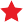 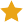      Vi rimer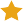      Isi får en ny is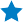 SPRÅKLEKVi rimer – RegleÅ KUNNElytte ut lydene I og S i ordpeke på bokstavene I i og S s i ordskrive bokstavene I i og S slese tekstenefinne rimordArbeidsbok til 1A side 6–7 (I)Arbeidsbok til 1A side 8–9 (S)Lærerressurs med kopiarkUKAS BOKSTAVDIKTUkas S-versSå synger vi littAunivers.noGJØRE-HJØRNETVi skriver bokstaver i sukker Vi lager navnesmykkeUkeBokstav/lydBokstavbokaMålAnnetUKE 35(2)Side 16–23V vL lLESETEKSTER På tivoli     Puslespillbiter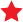      Er Isi syk?    På besøk hos LukasÅ KUNNElytte ut lydene V og L i ordpeke på bokstavene V v ogL l i ordskrive bokstavene V v og L llese tekstenetelle stavelser i ordArbeidsbok til 1A side 10–11 (V) Arbeidsbok til 1A side 12–13 (L)SPRÅKLEKVi klapper stavelserÅ KUNNElytte ut lydene V og L i ordpeke på bokstavene V v ogL l i ordskrive bokstavene V v og L llese tekstenetelle stavelser i ordLærerressurs med kopiarkUKAS BOKSTAVDIKTUkas V-vers Ukas L-versÅ KUNNElytte ut lydene V og L i ordpeke på bokstavene V v ogL l i ordskrive bokstavene V v og L llese tekstenetelle stavelser i ordAunivers.noGJØRE-HJØRNETI fortellerstolenÅ KUNNElytte ut lydene V og L i ordpeke på bokstavene V v ogL l i ordskrive bokstavene V v og L llese tekstenetelle stavelser i ordUKE 36(3)Side 24–31E eA aLESETEKSTER I klasserommet til 1A    Vil Isi veve?    Elsker, elsker ikke    Eva øver på AÅ KUNNElytte ut lydene E og A i ordpeke på bokstavene E e og A ai ordskrive bokstavene E e og A alese tekstenelytte ut første lyd i ordArbeidsbok til 1A side 14–15 (E)Arbeidsbok til 1A side 16–17 (A)SPRÅKLEKVi finner første lyd i ordÅ KUNNElytte ut lydene E og A i ordpeke på bokstavene E e og A ai ordskrive bokstavene E e og A alese tekstenelytte ut første lyd i ordLærerressurs med kopiarkUKAS BOKSTAVDIKTUkas E-vers Ukas A-versÅ KUNNElytte ut lydene E og A i ordpeke på bokstavene E e og A ai ordskrive bokstavene E e og A alese tekstenelytte ut første lyd i ordAunivers.noGJØRE-HJØRNETVi tegner fantasibokstaverÅ KUNNElytte ut lydene E og A i ordpeke på bokstavene E e og A ai ordskrive bokstavene E e og A alese tekstenelytte ut første lyd i ordUKE 37(4)Side 32–41R rT tLESETEKSTER Ta tran!    Ser vi rever?    Roser er røde    Tryllekunstneren TrolleÅ KUNNElytte ut lydene R og T i ordpeke på bokstavene R r og T t i ordskrive bokstavene R r og T tlese tekstenelage setningerArbeidsbok til 1A side 18–19 (R)Arbeidsbok til 1A side 20–21 (T)SPRÅKLEKVi lager setningerÅ KUNNElytte ut lydene R og T i ordpeke på bokstavene R r og T t i ordskrive bokstavene R r og T tlese tekstenelage setningerLærerressurs med kopiarkUKAS BOKSTAVDIKTUkas R-vers Ukas T-versÅ KUNNElytte ut lydene R og T i ordpeke på bokstavene R r og T t i ordskrive bokstavene R r og T tlese tekstenelage setningerAunivers.noGJØRE-HJØRNETVi lager T-kollasjÅ KUNNElytte ut lydene R og T i ordpeke på bokstavene R r og T t i ordskrive bokstavene R r og T tlese tekstenelage setningerUkeBokstav/lydBokstavbokaMålAnnetUKE 38(5)side 42–43REPETISJON/ EGENVURDERINGREPETISJONI i, S s, V v, L l, E e, A a, R rT tÅ KUNNEfiske bokstaver og fortelle hva de heterlese bildene og finne første lyd i ordenelese bildene og peke på ord med to stavelserlese ordene og peke på rett bildeLærerressurs med kopiarkAunivers.noSE, JEG KAN ...Egenvurdering gjennom repetisjoner av bokstaver og ordÅ KUNNEfiske bokstaver og fortelle hva de heterlese bildene og finne første lyd i ordenelese bildene og peke på ord med to stavelserlese ordene og peke på rett bildeUKE 39(6)Side 44–53O oN nLESETEKSTER Velkommen til Nesbyen Zoo!    Noen rare neser    Elle, nelle, nisten Fakta om neshornÅ KUNNElytte ut lydene O og N i ordpeke på bokstavene O o og N ni ordskrive bokstavene O o og N nlese tekstenelage setningerArbeidsbok til 1A side 22–23 (O)Arbeidsbok til 1A side 24–25 (N)SPRÅKLEKVi lager flere setningerÅ KUNNElytte ut lydene O og N i ordpeke på bokstavene O o og N ni ordskrive bokstavene O o og N nlese tekstenelage setningerLærerressurs med kopiarkAunivers.noUKAS BOKSTAVDIKTUkas O-vers Ukas N-versÅ KUNNElytte ut lydene O og N i ordpeke på bokstavene O o og N ni ordskrive bokstavene O o og N nlese tekstenelage setningerGJØRE-HJØRNETVi former bokstaverÅ KUNNElytte ut lydene O og N i ordpeke på bokstavene O o og N ni ordskrive bokstavene O o og N nlese tekstenelage setningerUKE 40(7)Side 54–61F fÅ åLESETEKSTER På fisketur med Fanni    Får Åsa en såle?    Fredrik sår    Åsa skårerSPRÅKLEKVi finner siste lyd i ordÅ KUNNElytte ut lydene F og Å i ordpeke på bokstavene F f og Å åi ordskrive bokstavene F f og Å ålese tekstenelytte ut siste lyd i ordArbeidsbok til 1A side 28–29 (F)Arbeidsbok til 1A side 30–31 (Å)Lærerressurs med kopiarkUKAS BOKSTAVDIKTUkas F-vers Ukas Å-versAunivers.noGJØRE-HJØRNETVi fisker bokstaverUkeBokstav/lydBokstavbokaMålAnnetUKE 41(8)Side 62–69Ø øM mLESETEKSTER Mye kjøkken-rot!    Vi må lime    Mia må øve    Jeg skulle ønskeSPRÅKLEKVi finner lyden inni ordÅ KUNNElytte ut lydene Ø og M i ordpeke på bokstavene Ø ø og M mi ordskrive bokstavene Ø ø og M mlese tekstenelytte ut lyd inni ordArbeidsbok til 1A side 32–33 (Ø)Arbeidsbok til 1A side 34–35 (M)Lærerressurs med kopiarkUKAS BOKSTAVSANGSå synger vi littAunivers.noGJØRE-HJØRNETVi lager et M-maleriUKE 42(9)Side 70–77G gK kLESETEKSTER Gratulerer med dagen!    Kris lager gaver    I butikken    Ny gutt i klassenSPRÅKLEKVi setter til lyder i ordÅ KUNNElytte ut lydene G og K i ordpeke på bokstavene G g og K ki ordskrive bokstavene G g og K klese tekstenesette til lyder i ordArbeidsbok til 1A side 36–37 (G)Arbeidsbok til 1A side 38–39 (K)Lærerressurs med kopiarkUKAS BOKSTAVDIKTUkas G-vers Ukas K-versAunivers.noGJØRE-HJØRNETVi har hentediktatUKE 43(10)side 78–79REPETISJON/ EGENVURDERINGREPETISJONO o, N n, F f, Å å, Ø ø,M m, G g, K kÅ KUNNEfortelle deg hvilke bokstaver jeg møter på vei til gavenlese bildene og finne siste lyd i ordenelese bildene og finne lyden inni ordenefinne rett ord og lese setningene høytfortelle hva som skjer på bildeneLærerressurs med kopiarkSE, JEG KAN …Egenvurdering gjennom repetisjoner av bokstaver og ordÅ KUNNEfortelle deg hvilke bokstaver jeg møter på vei til gavenlese bildene og finne siste lyd i ordenelese bildene og finne lyden inni ordenefinne rett ord og lese setningene høytfortelle hva som skjer på bildeneAunivers.noUkeBokstav/lydBokstavbokaMålAnnetUKE 44(11)Side 80–87U uD dLESETEKSTER Ulvene får mat av Dag    Er musa ute?    Dina eller Dora?    På kunst-museumÅ KUNNElytte ut lydene U og D i ordpeke på bokstavene U u og D di ordskrive bokstavene U u og D dlese tekstenelydere og telle lyder i ordArbeidsbok til 1A side 40–41 (U)Arbeidsbok til 1A side 42–43 (D)SPRÅKLEKVi lydererÅ KUNNElytte ut lydene U og D i ordpeke på bokstavene U u og D di ordskrive bokstavene U u og D dlese tekstenelydere og telle lyder i ordLærerressurs med kopiarkUKAS BOKSTAVDIKTUkas U-vers Ukas D-versÅ KUNNElytte ut lydene U og D i ordpeke på bokstavene U u og D di ordskrive bokstavene U u og D dlese tekstenelydere og telle lyder i ordAunivers.noGJØRE-HJØRNETVi leker med bokstaverÅ KUNNElytte ut lydene U og D i ordpeke på bokstavene U u og D di ordskrive bokstavene U u og D dlese tekstenelydere og telle lyder i ordUKE 45(12)Side 88–95Y yH hLESETEKSTER Å fly på flyvende hester    Harry Hane    Heksa Hvit Fryser Yr?Å KUNNElytte ut lydene Y og H i ordpeke på bokstavene Y y og H hi ordskrive bokstavene Y y og H hlese tekstenelage sammensatte ordArbeidsbok til 1A side 44–45 (Y)Arbeidsbok til 1A side 46–47 (H)SPRÅKLEKVi lager sammensatte ordÅ KUNNElytte ut lydene Y og H i ordpeke på bokstavene Y y og H hi ordskrive bokstavene Y y og H hlese tekstenelage sammensatte ordLærerressurs med kopiarkUKAS BOKSTAVDIKTUkas Y-vers Ukas H-versÅ KUNNElytte ut lydene Y og H i ordpeke på bokstavene Y y og H hi ordskrive bokstavene Y y og H hlese tekstenelage sammensatte ordAunivers.noGJØRE-HJØRNETVi lager bokstaver med kroppenÅ KUNNElytte ut lydene Y og H i ordpeke på bokstavene Y y og H hi ordskrive bokstavene Y y og H hlese tekstenelage sammensatte ordUKE 46(13)Side 96–103J jP pLESETEKSTER På juleverksted hos Peter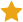     Jeg liker …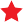     Gåter med P    Har du en jojo?Å KUNNElytte ut lydene J og P i ordpeke på bokstavene J j og P p i ordskrive bokstavene J j og P plese teksteneforklareArbeidsbok til 1A side 50–51 (J)Arbeidsbok til 1A side 52–53 (P)SPRÅKLEKVi forklarer!Lærerressurs med kopiarkUKAS BOKSTAVDIKTUkas J-vers Ukas P-versAunivers.noGJØRE-HJØRNETVi synger: Hvis du har ditt eget P-ordUkeBokstav/lydBokstavbokaMålAnnetUKE 47(14)Side 104–111B bÆ æLESETEKSTER Den blå byen    Isi lærer å lese    Baker Blå    På tro og ære    En mestertyv?Å KUNNElytte ut lydene B og Æ i ordpeke på bokstavene B b og Æ æi ordskrive bokstavene B b og Æ ælese tekstene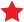 Arbeidsbok til 1A side 54–55 (B)Arbeidsbok til 1A side 56–57 (Æ)UKAS BOKSTAVDIKTUkas B-vers Ukas Æ-versÅ KUNNElytte ut lydene B og Æ i ordpeke på bokstavene B b og Æ æi ordskrive bokstavene B b og Æ ælese teksteneLærerressurs med kopiarkAunivers.noGJØRE-HJØRNETVi spiller bowlingÅ KUNNElytte ut lydene B og Æ i ordpeke på bokstavene B b og Æ æi ordskrive bokstavene B b og Æ ælese teksteneUKE 48(15)side 112–113REPETISJON/ EGENVURDERINGREPETISJONU u, D d, Y y, H h, J j, P p, B b, Æ æSE, JEG KAN …Egenvurdering gjennom repetisjoner av bokstaver og ordÅ KUNNEskrive første bokstav i ordetskrive siste bokstav i ordetskrive bokstaven midt i ordetskrive ordetvelge rett ord og lese setningen høytLærerressursmed kopiarkAunivers.noUKE 49(16)Side 114–119C cQ qLESETEKSTER Fest med taco, pizza og wok    www.qvick_varehus.com    Hva er X?Å KUNNEpeke på bokstavene C c, Q q, W w, X x og Z z i ordskrive bokstavene C c, Q q, W w, X x og Z zgjøre oppgaveneArbeidsbok til 1A side 58–59 (C)Arbeidsbok til 1A side 58–59 (Q)W wX xZ zGJØRE-HJØRNETVi finner forbokstaven inavnÅ KUNNEpeke på bokstavene C c, Q q, W w, X x og Z z i ordskrive bokstavene C c, Q q, W w, X x og Z zgjøre oppgaveneArbeidsbok til 1A side 60 (W)Arbeidsbok til 1A side 60 (X)Arbeidsbok til 1A side 61 (Z)KopiarkÅ KUNNEpeke på bokstavene C c, Q q, W w, X x og Z z i ordskrive bokstavene C c, Q q, W w, X x og Z zgjøre oppgaveneAunivers.noUkeBokstav/lydBokstavbokaMålAnnetUKE 50(16)REPETISJONRepetisjon av lyder og bokstaverRepetisjon av lyder og bokstaverArbeidsbok til 1A side 62–64Repetisjon av språkleker:finne rimordtelle stavelser i ordlytte ut første lyd i ordlytte ut siste lyd i ordlytte ut lyder inni ordlydere og telle lyder i ordsette til lyder i ordlage sammensatte ordlage setningerRepetisjon av språkleker:finne rimordtelle stavelser i ordlytte ut første lyd i ordlytte ut siste lyd i ordlytte ut lyder inni ordlydere og telle lyder i ordsette til lyder i ordlage sammensatte ordlage setningerFEIRINGHa gjerne en markering i klassen for å feire at elevene har lært alle bokstavene i alfabetet!Ha gjerne en markering i klassen for å feire at elevene har lært alle bokstavene i alfabetet!Ha gjerne en markering i klassen for å feire at elevene har lært alle bokstavene i alfabetet!MANDAGTIRSDAGONSDAGTORSDAGFREDAGInnlæring av ny lydArbeid med bokstav/lydInnlæring av ny lydArbeid med bokstav/lydRepetisjon / Lese og skriveglede!Muntlig fokus:Fokus på bokstav- ens lyd og diverse språklekerFokus på arbeid med ordforrådSkriftlig fokus:Fokus på bokstavens form og sammenheng mellom lyd og bokstavFokus på skriving av bokstaver, ord og setningerFelles eller individuell tekstskapingMuntlig fokus:Fokus på bokstavens lyd og diverse språklekerFokus på arbeid med ordforrådSkriftlig fokus:Fokus på bokstavens form og sammenheng mellom lyd og bokstavFokus på skriving av bokstaver, ord og setningerFelles eller individuell tekstskapingRepetisjonHøytlesingFelles eller individuell tekstskapingDAGLIG:HøytlesingElevene arbeider med lesetekster og oppgaver i lesebok og arbeidsbok.Muntlige og konkrete tilbakemeldinger gis jevnlig underveis i arbeidet med lesing og skriving.DAGLIG:HøytlesingElevene arbeider med lesetekster og oppgaver i lesebok og arbeidsbok.Muntlige og konkrete tilbakemeldinger gis jevnlig underveis i arbeidet med lesing og skriving.DAGLIG:HøytlesingElevene arbeider med lesetekster og oppgaver i lesebok og arbeidsbok.Muntlige og konkrete tilbakemeldinger gis jevnlig underveis i arbeidet med lesing og skriving.DAGLIG:HøytlesingElevene arbeider med lesetekster og oppgaver i lesebok og arbeidsbok.Muntlige og konkrete tilbakemeldinger gis jevnlig underveis i arbeidet med lesing og skriving.DAGLIG:HøytlesingElevene arbeider med lesetekster og oppgaver i lesebok og arbeidsbok.Muntlige og konkrete tilbakemeldinger gis jevnlig underveis i arbeidet med lesing og skriving.PeriodeTemaLesebokMålAnnet11-2 ukerVi leser sammenSide 6–10LESETEKSTERAlfabet-regleEr du veldig glad?Før vi leserÅ KUNNEgjenkjenne dikt, rim og reglerlese dikt, rim og reglerbruke riktig rytme og intonasjon i lesing av diktbruke læringsstrategien BO-blikk samtale om hvordan ord og bilde virker sammen i en tekstsynge og gjøre aktiviteter til sang Arbeidsbok til 1B side 4–6Lærerressurs med kopiark Aunivers.no23 ukerJeg og mineSide 12–29LESETEKSTER    Jeg er Siv    Vi leker ute    Vivi og Li leker inne    To dører    Gul vegg eller blå vegg?      Rød vegg eller hvit vegg? Løs tann    Vi leker med ord    Glad av ord?    Ord, ord, ord    Krissi må i bur    Hvor er skoen?    Hvor er Krissi?    Et rampete rim    Sivs ønskeliste    Hurra for degÅ KUNNEgjenkjenne en fortellende tekstlese korte, fortellende tekstersamtale om innhold i tekst ut fra egne erfaringerbruke BO-blikksamtale om hvordan ord og bilde virker sammen i en tekstsamtale om innhold i en tekst ut fra egne følelser, meninger og erfaringergjenkjenne dikt, rim og reglerlese dikt, rim og reglerbeskrive handling i diktbruke riktig rytme og intonasjon i lesing av diktArbeidsbok til 1B side 7–13Lærerressurs med kopiarkAunivers.no33 ukerPå skolenSide 30–42LESETEKSTER Min lesebok    Siv leser om hester    Ali leser om rever    Li leser om sebraer Vivi pakker sekken Hvor er ting?Å KUNNEgjenkjenne dikt, rim og reglerlese dikt, rim og reglerbeskrive handling i diktbruke riktig rytme og intonasjon i lesing av diktbruke BO-blikksamtale om hvordan ord og bilde virker sammen i en tekstlese korte, fortellende tekstersamtale om innhold i tekst ut fra egne erfaringerArbeidsbok til 1B side 14–21Lærerressurs med kopiarkAunivers.noPeriodeTemaLesebokMålAnnet42 ukerKlasse 1A rimerSide 43–50LESETEKSTER Vil dere rime?    Alle mine fruer    Lille frøken Seter    Klasse 1A lager rimebokÅ KUNNEgjenkjenne rim og reglerlese korte rim og reglerbruke riktig rytme og intonasjon i lesing av rim og reglerlage egne rimArbeidsbok til 1B side 22–26Lærerressurs med kopiarkAunivers.no52 ukerGåter og vitserSide 51–54LESETEKSTER Klasse 1A gjetter gåter    Gjett, da vel!    Flere gåter    Klasse 1A leker med ordÅ KUNNEgjenkjenne gåterlese gåterlage egne gåterArbeidsbok til 1B side 27–29Lærerressurs med kopiarkAunivers.no62 ukerVi lærer om dyrSide 55–61LESETEKSTER Vi spør Emma Vivi skriver dagbokÅ KUNNEgjenkjenne en faktatekstlese en faktatekstfinne informasjon i tekst og bildergjenfortelle fakta fra en faktatekstsamtale om innhold i en tekst ut fra egne erfaringerArbeidsbok til 1B side 30–33Lærerressurs med kopiarkAunivers.no73 ukerEn bedre verdenSide 62–73LESETEKSTER Ingen har lov til å 	mobbe! Et hav uten søppel Klasse 1A ser på	malerier Mariell selger kakerÅ KUNNEgjenkjenne en fortellende tekstlese en fortellende tekstsamtale om innhold i en tekst ut fra egne følelser, meninger og erfaringergjenkjenne en faktatekstlese en faktatekstlese et tankekartsamtale om kunstArbeidsbok til 1B side 34–43Lærerressurs med kopiarkAunivers.no8På biblioteketLESETEKSTER To i farten Klasse 1A leser bøker     Dyrequiz Svar på quizen Vi spør EmmaÅ KUNNEgjenkjenne en bokanmeldelselese en bokomtalegjenkjenne og lese en quizlese en quizgjenkjenne en faktatekstlese en faktatekstfinne svar på spørsmål i en fakta- tekstlage spørsmål til faktatekster2 ukerSide 74–77LESETEKSTER To i farten Klasse 1A leser bøker     Dyrequiz Svar på quizen Vi spør EmmaÅ KUNNEgjenkjenne en bokanmeldelselese en bokomtalegjenkjenne og lese en quizlese en quizgjenkjenne en faktatekstlese en faktatekstfinne svar på spørsmål i en fakta- tekstlage spørsmål til faktateksterArbeidsbok til 1B side 44–53Lærerressurs med kopiarkAunivers.noPeriodeTemaLesebokMålAnnet93 ukerVi leser merSide 89–129LESETEKSTER Oldemor Rødhette På en øde øy Tor vil også i selskap     Lag en smudi Skolen lager fest Dette er ikke min hatt Eline overnatterÅ KUNNEgjenkjenne en fortellende tekstlese en fortellende tekstsamtale om personer og handling i tekstengjenkjenne et eventyrlese et eventyrgjenkjenne en oppskriftlese en oppskriftsamtale om hvordan ord og bilde virker sammen i en tekstsamtale om innhold i en tekst ut fra egne følelser, meninger og erfaringerArbeidsbok til 1B side 54–65Lærerressurs med kopiarkAunivers.no101 ukeMot sommerSide 130–133LESETEKSTER Blomster, hvite, gule,blå … Nær er nattenÅ KUNNEsamtale om kunstgjenkjenne og lese diktArbeidsbok til 1B side 66–67LESETEKSTER Blomster, hvite, gule,blå … Nær er nattenLærerressurs med kopiarkAunivers.noMANDAGTIRSDAGONSDAGTORSDAGFREDAGVeiledet lesing i grupperVeiledet skriving i grupperVeiledet lesing i grupperSkrivedagLes høyt og vis framPå stasjon:Ha fokus på lesing av nivådelt tekst fra Nye Zeppelin 1.På stasjon:Bruk leseteksten fra mandag som utgangspunkt.Bruk skriftlige oppgaver fra Nye Zeppelin 1.På stasjon:Hør elevene i teksten fra mandag.Les eventuelt en ny tekst.Felles opplevelse og kreativ tekstskapingVis fram ukas elevarbeider. Lærer kan lese høyt, eller elevene leser og viser fram til hverandre.Gi positiv tilbakemelding på elevenes innsats.Ukas leseboktekster kan leses høyt av elever eller lærer.DAGLIG:HøytlesingElevene arbeider med lesetekster og oppgaver i lesebok og arbeidsbok.Muntlige og konkrete tilbakemeldinger gis jevnlig underveis i arbeidet med lesing og skriving.DAGLIG:HøytlesingElevene arbeider med lesetekster og oppgaver i lesebok og arbeidsbok.Muntlige og konkrete tilbakemeldinger gis jevnlig underveis i arbeidet med lesing og skriving.DAGLIG:HøytlesingElevene arbeider med lesetekster og oppgaver i lesebok og arbeidsbok.Muntlige og konkrete tilbakemeldinger gis jevnlig underveis i arbeidet med lesing og skriving.DAGLIG:HøytlesingElevene arbeider med lesetekster og oppgaver i lesebok og arbeidsbok.Muntlige og konkrete tilbakemeldinger gis jevnlig underveis i arbeidet med lesing og skriving.DAGLIG:HøytlesingElevene arbeider med lesetekster og oppgaver i lesebok og arbeidsbok.Muntlige og konkrete tilbakemeldinger gis jevnlig underveis i arbeidet med lesing og skriving.